KBAT					UNIT 1: Geography Basics		Ch. 1: Thinking GeographicallyKNOW: You should be able to define all these terms and give examples for each. Bolded terms also show up in APES.Absolute LocationAdministrative RegionBiomeCartographyChoroplethConcentrationContagious DiffusionCultural AutonomyCultural EcologyCultureDensityDiffusionDistance-DecayDistributionDot-DistributionEnvironmental DeterminismEquatorEratosthenesExpansion DiffusionFormal RegionFunctional RegionGeographyGISGPSGravity ModelHierarchical DiffusionHearthHuman GeographyInternational Date LineLatitudeLocationLongitudeMapMedian Line PrincipleMental MapMercator ProjectionMeridianParallelPatternPerceptual RegionPeters ProjectionPossibilismPrime MeridianProjectionProportional SymbolReference MapRegionRelative LocationRelocation DiffusionRobinson ProjectionScaleSiteSituationSpace-Time CompressionSpatial AnalysisStimulus DiffusionThematic MapTime ZonesToponymTopographyUneven DevelopmentUniform DistributionVernacular RegionBE ABLE TO: Read through these objectives before the test, if you know with confidence you can fully explain and meet each of these objectives, then you are ready for the test.Explain the importance of geography as a field of study.Explain major geographical concepts underlying the geographic perspective. Use landscape analysis to examine the human organization of space. Use spatial thinking to analyze the human organization of space.Use and interpret maps.Apply mathematical formulas and graphs to interpret geographic concepts.Use and interpret geographic models.Use concepts such as space, place, and region to examine geographic issues.Interpret patterns and processes at different scales.Define region as a concept, identify world regions and understand the regionalization process. Analyze changing interconnections among places.Use and interpret geospatial data.Schedule:Chapter 1 Reading QuestionsReading questions don’t need to be complete sentences, but they should be complete thoughts. They should be hand written in your notebook.Define geography What is a map? And what 2 purposes does it serve?  What is cartography? Who was Eratosthenes?Define map scale. Map scale is presented in what three ways?What is a large scale map? (Give an example)  What is a small scale map? (Give an example) Define projection. List 3 types of map projections & their challenges regarding distortion.List four types of distortion that can result in making a map of the earth:Identify the following terms: meridian, parallel, longitude, prime meridian, latitude,  Greenwich Mean Time (GMT), International Date LineDefine remote sensing, geographic information systems (GIS), and global positioning system (GPS): List the3 ways geographers identify location (place):Define toponym, site, situation and give examples Define Region:Define/example for a formal region, functional region, vernacular region: Describe the two geographic definitions of culture:Define globalization: Define & give 3 examples of a transnational corporation.  How might a transnational corporation take advantage of its global reach, Give two examples. How are these corporations a “threat” to global diversity (or unique cultural traditions)? Define Space, distribution, density, concentration (clustered/dispersed) & patternDefine hearth Name and describe the two basic types of diffusionDefine the three processes of expansion diffusion and give an example of each.Explain space-time compression:Define distance decay. Give an example of it.Define uneven access and explain why it occurs:Define renewable resource & give an example. Define non-renewable resource & give an example. Define sustainability. List & describe the 3 pillars of sustainability:Define Cultural Ecology, Environmental Determinism & possibilism Mapping Skills:    North America – Label Countries, Capitals, & USA STATES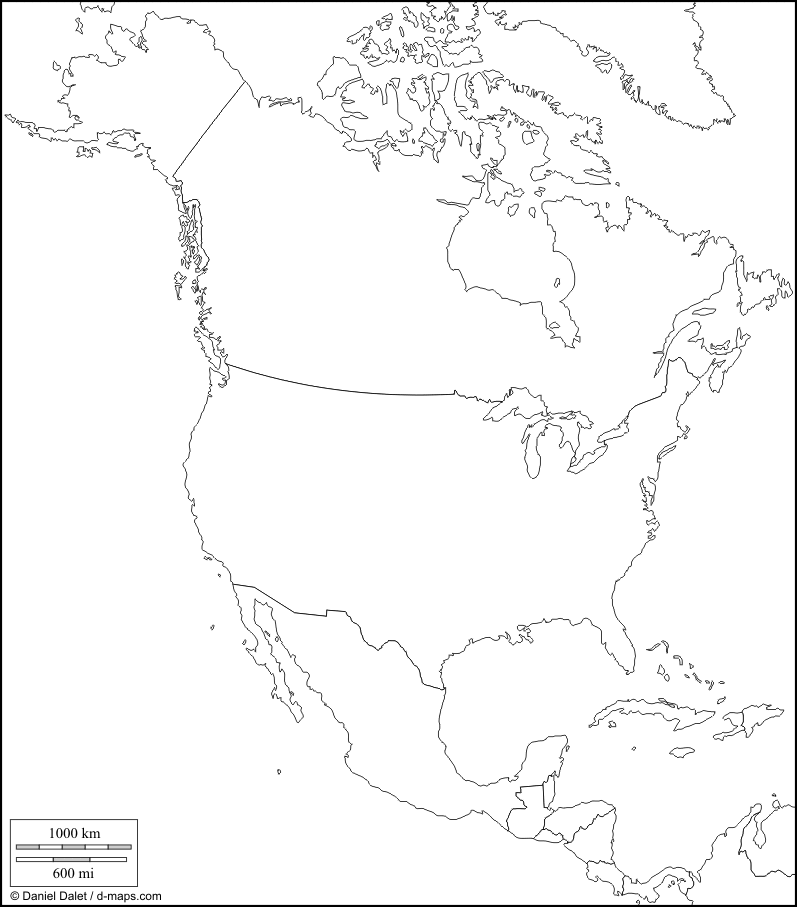 Put a star to identify wherethe capital is located.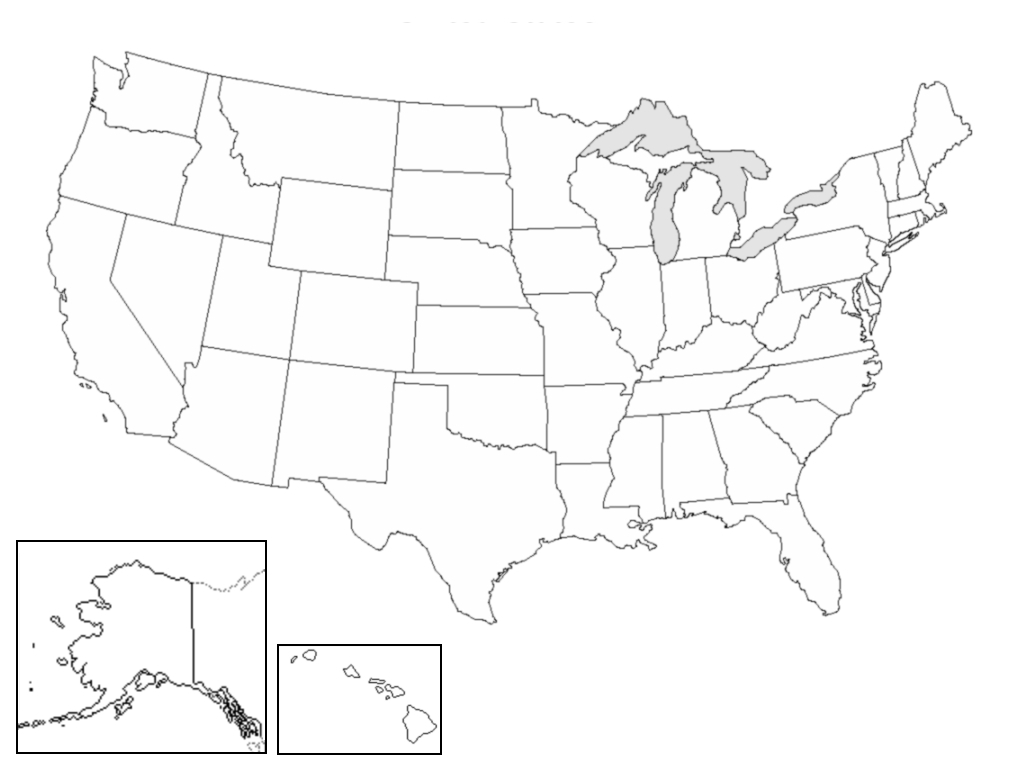 Monday/TuesdayWednesdayThursdayFriday7/31-8/1 PREP8/2PREP8/3 FIRST DAYIntro to Class8/4Scavenger HuntHW: Survey, parent email8/7-8KBAT 1 (N. America +USA) Notes: What is GeographyPhysical Map Project8/9 Notes: Map Basics8/10Notes: Map typesGallery Tour 1 & 28/11 MAP CHECKNotes: Cartographic CommunicationGallery Tour 3#1-5 MAP countries + capitals#6-10#11-158/14-15Notes: Regions and Distribution4 Level Map8/16VOCAB/MAP QUIZPhysical Map8/17Notes: Diffusion8/18Test Review#16-20,  ESPEN#21-25#26-298/21-22 LECTURE AND READING QUESTIONS DUE, PHYSCAL MAP DUECH. 1 TESTPractice FRQ